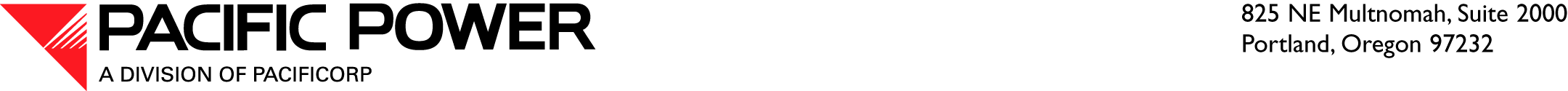 July 16, 2012 ELECTRONIC FILINGWashington Utilities and Transportation Commission1300 S. Evergreen Park Drive SWP.O. Box 47250Olympia, WA  98504-7250Attention:	David W. Danner	Executive Director and Secretary         Re:   Docket No. UE-980404	      Report of New Credit Agreement for Short-Term Debt	Dear Mr. Danner:Pursuant to the referenced Order, PacifiCorp, d.b.a. Pacific Power & Light Company (PacifiCorp or the Company) submits to the Washington Utilities and Transportation Commission one verified copy of the $600,000,000 Credit Agreement, dated June 28, 2012, among PacifiCorp, the Banks party thereto and JPMorgan Chase Bank, N.A., as Administrative Agent.  This credit agreement replaces the $700,000,000 Credit Agreement dated October 23, 2007, which was terminated on June 28, 2012.Because PacifiCorp has not made any new borrowings in connection with the referenced transaction, no Report of Securities Issued is enclosed.Under penalty of perjury, I declare that I know the contents of the enclosed documents, and they are true, correct and complete.Please contact Carla Bird at 503-813-5269, if you have any questions about this letter or the enclosed documents. Sincerely, Bruce N. WilliamsVice President and TreasurerEnclosure